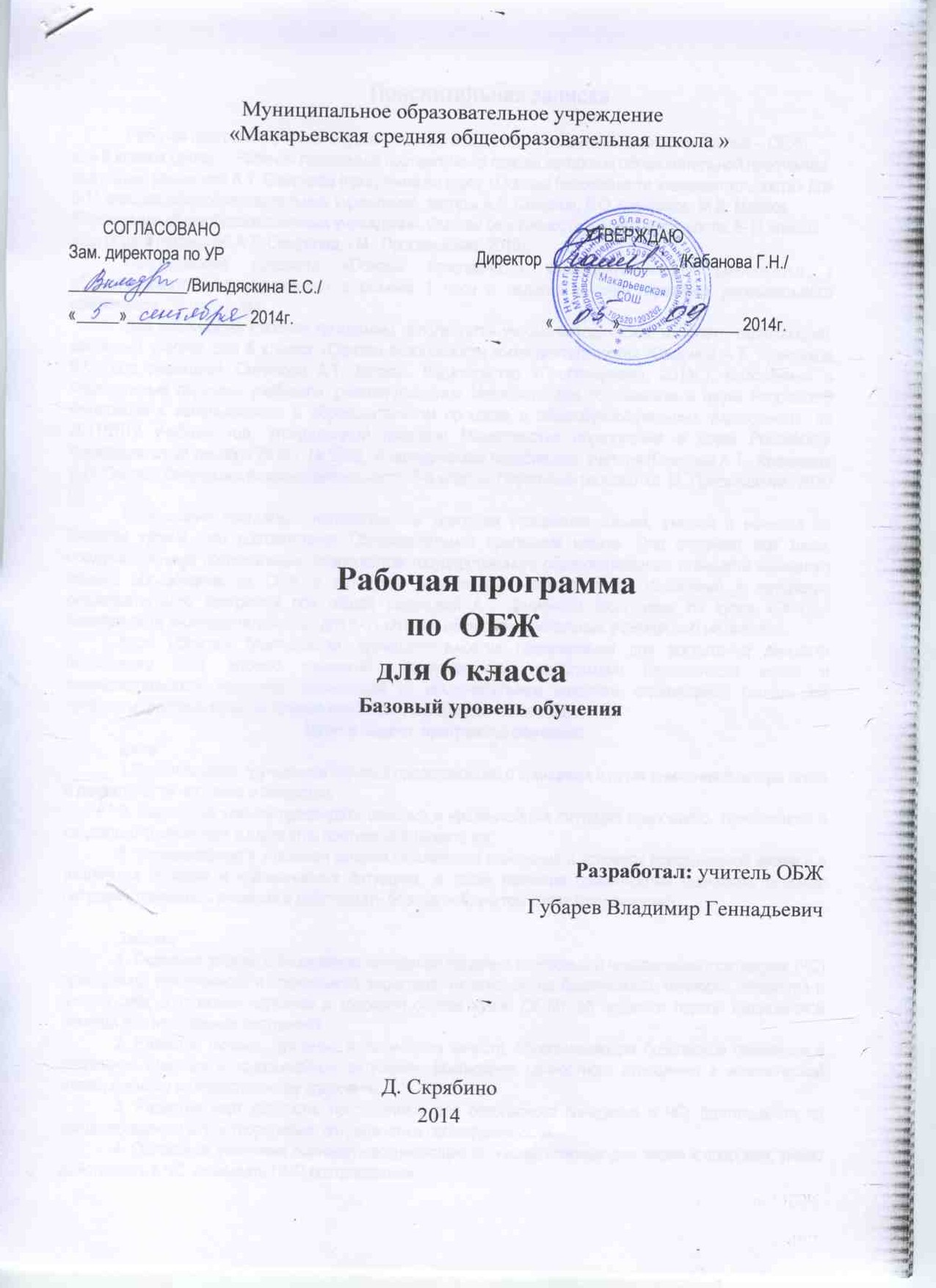  Пояснительная запискаРабочая программа учебного курса «Основы безопасности жизнедеятельности» (далее – ОБЖ) для 6 класса (далее – Рабочая программа) составлена на основе авторской образовательной программы под общей редакцией А.Т. Смирнова (программа по курсу «Основы безопасности жизнедеятельности» для 5-11 классов общеобразовательных учреждений, авторы А.Т. Смирнов, Б.О.Хренников, М.В. Маслов //Программы общеобразовательных учреждений. Основы безопасности жизнедеятельности. 5-11 классы /под общей редакцией А.Т. Смирнова. - М.: Просвещение, 2010).Преподавание предмета «Основы безопасности жизнедеятельности» реализуется в общеобразовательном учреждении в объеме 1 часа в неделю за счет времени регионального компонента, 34 часа в год.Для реализации Рабочей программы используется учебно-методический комплект, включающий: школьный учебник для 6 класса «Основы безопасности жизнедеятельности» (Смирнов А.Т. Хренников Б.О. под редакцией Смирнова А.Т. Москва. Издательство «Просвещение», 2011г.), включённый в Федеральный перечень учебников, рекомендованных Министерством образования и науки Российской Федерации к использованию в образовательном процессе в общеобразовательных учреждениях, на 2011/2012 учебный год, утвержденный приказом Министерства образования и науки Российской Федерации от 24 декабря . № 2080,  и методическое пособие для  учителя (Смирнов А.Т., Хренников Б.О. Основы безопасности жизнедеятельности. 5-9 классы. Поурочные разработки. М. Просвещение, 2010 г.).Содержание программы направлено на освоение учащимися знаний, умений и навыков на базовом уровне, что соответствует Образовательной программе школы. Она включает все темы, предусмотренные региональным компонентом государственного образовательного стандарта основного общего образования по ОБЖ и авторской программой учебного курса. Изменений в авторскую образовательную программу под общей редакцией А.Т. Смирнова (программа по курсу «Основы безопасности жизнедеятельности» для 5-11 классов общеобразовательных учреждений) не внесено.Курс «Основы безопасности жизнедеятельности» предназначен для воспитания личности безопасного типа, хорошо знакомой с современными проблемами безопасности жизни и жизнедеятельности человека, осознающей их исключительную важность, стремящейся решать эти проблемы, разумно сочетая личные интересы с интересами общества.Цели и задачи  программы обучения:Цели:1.Формирование  у учащихся научных представлений о принципах и путях снижения фактора риска в деятельности человека и общества;2. Выработка умений предвидеть опасные и чрезвычайные ситуации природного, техногенного и социального характера и адекватно противодействовать им;3. Формирование у учащихся модели безопасного поведения в условиях повседневной жизни и в различных опасных и чрезвычайных ситуациях, а также развитие способностей оценивать опасные ситуации, принимать решения и действовать безопасно с учетом своих возможностей.Задачи:1. Освоение знаний о безопасном поведении человека в опасных и чрезвычайных ситуациях (ЧС) природного, техногенного и социального характера; их влиянии на безопасность личности, общества и государства; о здоровье человека и здоровом образе жизни (ЗОЖ), об оказании первой медицинской помощи при неотложных состояниях.2. Развитие личных, духовных и физических качеств, обеспечивающих безопасное поведение в различных опасных и чрезвычайных ситуациях. Воспитание ценностного отношения к человеческой жизни, личному и общественному здоровью. 3. Развитие черт личности, необходимых для безопасного поведения в ЧС; бдительности по предотвращению актов терроризма; потребности в соблюдении ЗОЖ.4. Овладение умениями оценивать возникающие ситуации, опасные для жизни и здоровья; умело действовать в ЧС; оказывать ПМП пострадавшим.5. Развивать умения предвидеть возникновение опасных ситуаций по характерным признакам их проявления, а также на основе анализа специальной информации, получаемой из различных источников.	Программа предусматривает формирование у обучающихся общеучебных умений и навыков, универсальных способов деятельности и ключевых компетенций в области безопасности жизнедеятельности. Формы занятий, используемые при обучении:- учебные и учебно-тренировочные занятия с элементами моделирования опасных и экстремальных ситуаций;- подготовка индивидуальных рефератов;- индивидуальные консультации;- практические занятия;- внеклассная и внешкольная работа (участие во Всероссийской олимпиаде по ОБЖ, мероприятиях и соревнованиях в рамках детско-юношеского движения «Безопасное колесо» и пожарно-прикладным видам соревнований, проведение Дня защиты детей, различных эстафет и викторин по ОБЖ, встречи с ветеранами войны и труда, работниками военкомата и правоохранительных органов, органов ГОЧС, ГИБДД, медицины и др.).Требования к уровню подготовки учащихся	Изучение учебного предмета «Основы безопасности жизнедеятельности» направлено на формирование знаний и умений, востребованных в повседневной жизни, позволяющих адекватно воспринимать окружающий мир, предвидеть опасные и чрезвычайные ситуации и в случае их наступления правильно действовать.         Учащийся должен:знать:• основные составляющие здорового образа жизни, обеспечивающие духовное, физическое и социальное благополучие; факторы, укрепляющие и разрушающие здоровье; вредные привычки и способы их профилактики; • потенциальные опасности природного, техногенного и социального характера, возникающие в повседневной жизни, их возможные последствия и правила безопасного поведения в  опасных и чрезвычайных ситуациях;• организацию защиты населения от ЧС природного, техногенного и социального характера, права и обязанности граждан в области безопасности жизнедеятельности;• приемы и правила оказания первой медицинской помощи;уметь:• предвидеть опасные ситуации по их характерным признакам, принимать решение и действовать, обеспечивая личную безопасность;• действовать при возникновении пожара в жилище и использовать подручные средства для ликвидации очагов возгорания;• соблюдать правила поведения на воде, оказывать помощь утопающему; • оказывать первую медицинскую помощь при ожогах, отморожениях, ушибах, кровотечениях;• соблюдать правила личной безопасности в криминогенных ситуациях и в местах скопления большого количества людей;• действовать согласно установленному порядку по сигналу «Внимание всем!», комплектовать минимально необходимый набор документов, вещей и продуктов питания в случае эвакуации населения;использовать приобретенные знания и умения в практической деятельности и повседневной жизни для:• выработки потребности в соблюдении норм ЗОЖ, невосприимчивости к вредным привычкам;• обеспечения личной безопасности в различных опасных и ЧС;• соблюдения мер предосторожности на улицах, дорогах и правил безопасного поведения в общественном транспорте;• безопасного пользования бытовыми приборами, инструментами и препаратами бытовой химии в повседневной жизни;• проявления бдительности и безопасного поведения при угрозе террористического акта или при захвате в качестве заложника;• оказания первой медицинской помощи пострадавшим в различных опасных или бытовых ситуациях;• обращения (вызова) в случае необходимости в соответствующие службы экстренной помощи.            УМК:комплексная программа  «Основы  безопасности жизнедеятельности  для  5-11  классов» (основная школа, средняя (полная школа): под общей редакцией Смирнова А.Т., М.: Просвещение, 2010.Учебник –  Смирнов А.Т. Основы безопасности жизнедеятельности. 6 класс: учеб. для общеобразоват. учреждений / А. Т. Смирнов, Б.О. Хренников; под общ. ред. А.Т. Смирнова. – 5-е изд. – М.: Просвещение, 2011.Рабочие программы / А. Т. Смирнов, Б.О. Хренников; под общ. ред. А.Т. Смирнова/. 5-9 классы изд. – М.: Просвещение, 2011.Стандарты второго поколения. Основы безопасности жизнедеятельности. 5-9 классы, изд. – М.: Просвещение, 2011.Структура   курса «Основы безопасности жизнедеятельности»При модульном  построении содержания основного общего образования включает в себя два учебных модуля, 3 раздела и 7 тем.Учебно-тематический планСодержание рабочей программы«Основы безопасности жизнедеятельности» 6 классРаздел I.   Основы комплексной безопасностиТема 1.   Подготовка к активному отдыху на природе.Природа и человек. Общение с живой природой – естественная потребность человека для развития своих духовных и физических качеств. Виды активного отдыха на природе и необходимость подготовки к нему.Способы ориентирования на местности, определения сторон горизонта. Определение своего местонахождения и направления движения на местности.Подготовка к выходу на природу. Порядок движения на маршруте. Порядок определения места для бивака. Особенности разведения костра и приготовления пищи. Определение необходимого снаряжения для похода.Тема 2. Активный отдых на природе и безопасность.Общие правила безопасности при активном отдыхе на природе. Подготовка снаряжения и обеспечение безопасности в пеших и горных походах. Порядок движения походной группы. Режим и распорядок дня похода. Преодоление лесных зарослей и завалов, водных препятствий, движение по склонам.Подготовка снаряжения и обеспечение безопасности в лыжном походе. Организация движения и ночлегов.Подготовка снаряжения к водному походу и обеспечение безопасности на воде. Подготовка снаряжения и обеспечение безопасности при велосипедном походе.Тема 3. Дальний (внутренний) и выездной туризм, меры безопасности.Факторы, оказывающие влияние на безопасность человека в дальнем и выездном туризме. Акклиматизация человека в различных климатических условиях: к холодному климату, к жаркому климату, в горной местности. Общие правила безопасности в дальнем и выездном туризме.Обеспечение личной безопасности при следовании к местам отдыха наземными видами транспорта (автомобилем, железнодорожным транспортом).Обеспечение личной безопасности при следовании к местам отдыха водным или воздушным видом транспорта.Тема 4. Обеспечение безопасности при автономном пребывании человека в природной среде. Автономное пребывание человека в природе. Добровольная и вынужденная автономия.Обеспечение жизнедеятельности человека в природной среде при автономном существовании. Сооружение временного укрытия из подручных средств, добывание огня, обеспечение пищей и водой. Подача сигналов бедствия. Тема 5. Опасные ситуации в природных условиях.Опасные погодные условия и способы защиты от них.Меры личной безопасности при встрече с дикими животными в природных условиях. Укусы насекомых и защита от них. Способы профилактики клещевого энцефалита.Раздел II.   Основы медицинских знаний и здорового образа жизниТема 6. Первая медицинская помощь при неотложных состояниях.Вопросы личной гигиены и оказание первой медицинской помощи в природных условиях. Состав походной аптечки. Лекарственные растения и их использование. Правила оказания ПМП при ссадинах и потертостях, ушибах, вывихах и растяжениях связок.Правила оказания ПМП при тепловом и солнечном ударах, отморожении и ожоге.Правила оказания ПМП при укусах ядовитых змей и насекомых.Тема 7.   Здоровье человека и факторы, на него влияющие.Здоровый образ жизни и профилактика утомления. Влияние компьютера на здоровье человека. Влияние неблагоприятной окружающей среды на здоровье человека. Влияние социальной среды на развитие и здоровье человека.Влияние наркотиков и психоактивных веществ на здоровье человека. Стадии развития наркомании. Профилактика употребления наркотиков и психоактивных веществ. Правила четырех «Нет!» наркотикам.Перечень учебно-методических средств обученияОсновная литератураШкольный учебник для 6 класса «Основы безопасности жизнедеятельности» (Смирнов А.Т. Хренников Б.О. под общей редакцией Смирнова А.Т. Москва. Издательство «Просвещение», 2011 г.).Дополнительная литератураУМК под редакцией А.Т. Смирнова дополняют методические и справочные издания издательства «Просвещение»: Смирнов А.Т., Хренников Б.О. и др. Основы безопасности жизнедеятельности. Справочник для учащихся. 5-11 кл.Основы безопасности жизнедеятельности. 5-9 классы. Поурочные Смирнов А.Т., Хренников Б.О. разработки. Пособие для учителей и методистов.  	Дурнев Р.А. Формирование основ культуры безопасности жизнедеятельности учащихся. 5-11 классы: Методическое пособие. - М.: Дрофа, 2008. - 156 с. Евлахов В.М. Методика проведения занятий в общеобразовательных учреждениях: Методическое пособие. - М.: Дрофа, 2009. - 272 с. - (Библиотека учителя). Евлахов В.М. Раздаточные материалы по основам безопасности жизнедеятельности. 5-9 классы. - М.: Дрофа, 2006. - 112 с. «Безопасность дорожного движения» для основной школы (под общей редакцией Смирнова А.Т.), который дополняет учебно-методический комплект «Основы безопасности жизнедеятельности». Латчук В.Н. Основы безопасности жизнедеятельности. Терроризм и безопасность человека. 5-11 классы: Учебно-методическое пособие. - 3-е изд., стер. - М.: Дрофа, 2006. - 76 с. - (библиотека учителя). Латчук В.Н. Правильные ответы на вопросы учебника С.Н. Вангородского, М.И. Кузнецова, В.Н. Латчука и др. «Основы безопасности жизнедеятельности. 8 класс». - М.: Дрофа, 2007. - 170 с. - (Готовые домашние задания). Латчук В.Н. Правильные ответы на вопросы учебника С.Н. Вангородского, М.И. Кузнецова, В.Н. Латчука и др. «Основы безопасности жизнедеятельности. 6 класс». - М.: Дрофа, 2007. - 160 с. - (Готовые домашние задания). Легкобытов А.В. Основы психологической безопасности личности. 5-11 классы: Методическое пособие. - М.: Дрофа, 2009. - 158 с. - (Библиотека учителя). Мастрюков Б.С. Безопасность в чрезвычайных ситуациях: Учебник для студентов вузов. - 3-е изд., перераб. и доп. - М.: Изд. центр «Академия», 2006. - 336 с. Мастрюков Б.С. Безопасность в чрезвычайных ситуациях: Учебное пособие для студентов высших учебных заведений. - 4-е изд., стер. - М.: Издательский центр «Академия», 2007. - 336 с. - (Высшее профессиональное образование). УМК «Безопасность дорожного движения»:Рыбин А.Л., Маслов М.В. Под ред. Смирнова А.Т. Обучение правилам дорожного движения. Методическое пособие. 5-9 кл.  Рыбин А.Л., Маслов М.В. Под. ред. Смирнова А.Т. Дорожное движение. Безопасность пешеходов, пассажиров, водителей. 5-9 классы. Пособие для учащихся общеобразовательных учреждений.  Рыбин А.Л., Хренников Б.О., Маслов М.В. Безопасность дорожного движения. 5-9 классы. Учебно-наглядное пособие для учащихся. В 2 частях. Часть первая. (12 плакатов). Часть вторая. (12 плакатов).Настольная книга учителя основ безопасности жизнедеятельности/Сост. Б.И. Мишин. – М.: ООО «Издательство АСТ»: ООО «Издательство Астрель», 2008.Игровые занятия в курсе «Основы безопасности жизнедеятельности». А.А. Михайлов. 5 – 9 кл. – М.: Дрофа, 2009.Основы безопасности жизнедеятельности. Терроризм и безопасность человека. 5 – 11 кл.: учебно-методическое пособие/ В.Н. Латчук, С.К. Миронов. - М.: Дрофа, 2009.Основы безопасности жизнедеятельности. Защита от чрезвычайных ситуаций: энциклопедический справочник. 5 – 11 классы/ В.А. Акимов, Р.А. Дурнев, С.К. Миронов.- М.: Дрофа, 2008.-285.Соловьев С.С. Основы безопасности жизнедеятельности. Алкоголь, табак и наркотики – главные враги здоровья человека. 5-11 кл.: учебно-методическое пособие / С.С. Соловьев. 2-е изд., стереотип. – М.: Дрофа, 2006.Справочник классного руководителя: внеклассная работа в школе по изучению Правил дорожного движения / авт.-сост. В.Е. Амелина. – М.: Глобус, 2006. Оборудование и приборы1. Стенд «Действия при стихийных бедствиях».2. Стенд «Средства и способы защиты в зоне поражения».3. Комплект плакатов «Оказание первой медицинской помощи».4. Компас.5. Аптечка первой медицинской помощи, шины, бинты, резиновый жгут.6. Персональный компьютер.Сайты, используемые при подготовке и проведении занятийКалендарно-тематическое  планирование  ОБЖ 6 класс№ п/пНаименование разделов и темВсего часов№ п/пНаименование разделов и темВсего часовМодуль 1.Основы безопасности личности, общества и государства24Раздел I.Основы комплексной безопасности24    Тема 1Подготовка к активному отдыху на природе.6Тема 2Активный отдых на природе и безопасность.5Тема 3 Дальний (внутренний) и выездной туризм. Меры безопасности.5Тема 4Обеспечение безопасности при автономном существовании человека в природной среде.4Тема 5Опасные ситуации в природных условиях.4Модуль 2.Основы медицинских знаний и здорового образа жизни.10Раздел II.Основы медицинских знаний и оказание первой медицинской помощи.4Тема 6Первая медицинская помощь при неотложных состояниях4Раздел III.Основы здорового образа жизни6Тема 7Здоровье человека и факторы, на него влияющие.6Итого:34 часаНазвание сайтаЭлектронный адресСовет безопасности РФhttp://www.scrf.gov.ruМинистерство внутренних дел РФhttp://www.mvd.ruМЧС Россииhttp://www.emercom.gov.ruМинистерство здравоохранения и соцразвития РФhttp://www.minzdrav-rf.ruМинистерство обороны РФhttp://www.mil.ruМинистерство образования и науки РФhttp://mon.gov.ru/Министерство природных ресурсов РФhttp://www.mnr.gov.ruФедеральная служба железнодорожных войск РФhttp://www.fsgv.ruФедеральная служба России по гидрометеорологии и мониторингу окружающей средыhttp://www.mecom.ru/roshydro/pub/rus/index.htmФедеральная пограничная служба http://www.fps.gov.ruФедеральный надзор России по ядерной и радиационной безопасностиhttp://www.gan.ruРусский образовательный порталhttp://www.gov.ed.ruДепартамент образования, культуры и молодёжной политики Белгородской областиhttp://www.beluno.ruБелгородский региональный институт ПКППСhttp://ipkps.bsu.edu.ru/Академия повышения квалификации работников образованияhttp://www.apkro.ruФедеральный российский общеобразовательный порталhttp://www.school.edu.ruФедеральный портал «Российское образование»http://www.edu.ruПортал компании «Кирилл и Мефодий»http://www.km.ruОбразовательный портал «Учеба»http://www.uroki.ruЖурнал «Курьер образования»http://www.courier.com.ruЖурнал «Вестник образования»http://www.vestnik.edu.ruИздательский дом «Профкнига»http://www.profkniga.ruИздательский дом «1 сентября»http://www.1september.ruИздательский дом «Армпресс»http://www.armpress.infoФестиваль педагогический идей «Открытый урок» (издательский дом  «1 сентября»)http://festival.1september.ruЭнциклопедия безопасностиhttp://www.opasno.netЛичная безопасностьhttp://personal-safety.redut-7.ruОбразовательные ресурсы Интернета-Безопасность жизнедеятельностиhttp://www.alleng.ru«Мой компас» (безопасность ребёнка)http://moikompas.ru/compas/bezopasnost_detИнформационно-методическое издание для преподавателей ОБЖ-МЧС Россииhttp://www.school-obz.org/topics/bzd/bzd.htmlЭконавт-CATALOG (электронный каталог интернет ресурсов по Охране трудa, Безопасности дорожного движения, Безопасности жизнедеятельности)http://www.econavt-catalog.ruПортал Всероссийской олимпиады школьниковhttp://rusolymp.ru/Образовательные ресурсы Интернета – Безопасность жизнедеятельностиhttp://www.alleng.ru/edu/saf.htmБезопасность. Образование. Человек. Информационный портал ОБЖ и БЖД: Всё о безопасности жизнедеятельностиhttp://www.bezopasnost.edu66.ruБезопасность и выживание в экстремальных ситуацияхhttp:// www.hardtime.ru№п/пТема урокаКлючевые понятияКлючевые понятияДомаш.заданиеДата проведенияДата проведенияДата проведенияДата проведенияПримечание№п/пТема урокаКлючевые понятияКлючевые понятияДомаш.заданиепланпланфактфактМодуль – I.  Основы безопасности личности, общества и государства (25 ч.)Модуль – I.  Основы безопасности личности, общества и государства (25 ч.)Модуль – I.  Основы безопасности личности, общества и государства (25 ч.)Модуль – I.  Основы безопасности личности, общества и государства (25 ч.)Модуль – I.  Основы безопасности личности, общества и государства (25 ч.)Модуль – I.  Основы безопасности личности, общества и государства (25 ч.)Модуль – I.  Основы безопасности личности, общества и государства (25 ч.)Модуль – I.  Основы безопасности личности, общества и государства (25 ч.)Модуль – I.  Основы безопасности личности, общества и государства (25 ч.)Модуль – I.  Основы безопасности личности, общества и государства (25 ч.)Раздел – I.  Основы комплексной безопасности (25 ч.)Раздел – I.  Основы комплексной безопасности (25 ч.)Раздел – I.  Основы комплексной безопасности (25 ч.)Раздел – I.  Основы комплексной безопасности (25 ч.)Раздел – I.  Основы комплексной безопасности (25 ч.)Раздел – I.  Основы комплексной безопасности (25 ч.)Раздел – I.  Основы комплексной безопасности (25 ч.)Раздел – I.  Основы комплексной безопасности (25 ч.)Раздел – I.  Основы комплексной безопасности (25 ч.)Раздел – I.  Основы комплексной безопасности (25 ч.)Тема 1. Подготовка к активному отдыху на природе  (6 ч.)Тема 1. Подготовка к активному отдыху на природе  (6 ч.)Тема 1. Подготовка к активному отдыху на природе  (6 ч.)Тема 1. Подготовка к активному отдыху на природе  (6 ч.)Тема 1. Подготовка к активному отдыху на природе  (6 ч.)Тема 1. Подготовка к активному отдыху на природе  (6 ч.)Тема 1. Подготовка к активному отдыху на природе  (6 ч.)Тема 1. Подготовка к активному отдыху на природе  (6 ч.)Тема 1. Подготовка к активному отдыху на природе  (6 ч.)Тема 1. Подготовка к активному отдыху на природе  (6 ч.)1Природа и человекОбъясняют необходимость сохранения окружающей природной среды.Объясняют необходимость сохранения окружающей природной среды.1.1. с.8-112Ориентирование на местности Определяют основные особенности для безопасного пребывания человека в природной среде. Определяют основные особенности для безопасного пребывания человека в природной среде.1.2. с.11-163Определение своего местонахождения и направления движения на местности Характеризуют основные способы ориентирования на местности. Характеризуют основные способы ориентирования на местности.1.3.С.17-214Подготовка к выходу на природу Вырабатывают навыки работы с картой. Вырабатывают навыки работы с картой.1.4. с.21-235Определение необходимого снаряжения для похода Характеризуют порядок подготовки к выходу на природу. Характеризуют порядок подготовки к выходу на природу.1.5.С.24-306Определение места для бивака и организация бивачных работ.Начинают вести дневник безопасности, в котором в течение года описывают различные ситуации, случающиеся с человеком в природных условиях.Начинают вести дневник безопасности, в котором в течение года описывают различные ситуации, случающиеся с человеком в природных условиях.1.6. с.31-35Тема 2. Активный отдых на природе и безопасность  (5 ч.)Тема 2. Активный отдых на природе и безопасность  (5 ч.)Тема 2. Активный отдых на природе и безопасность  (5 ч.)Тема 2. Активный отдых на природе и безопасность  (5 ч.)Тема 2. Активный отдых на природе и безопасность  (5 ч.)Тема 2. Активный отдых на природе и безопасность  (5 ч.)Тема 2. Активный отдых на природе и безопасность  (5 ч.)Тема 2. Активный отдых на природе и безопасность  (5 ч.)Тема 2. Активный отдых на природе и безопасность  (5 ч.)Тема 2. Активный отдых на природе и безопасность  (5 ч.)7Общие правила безопасности при активном отдыхе на природе. Характеризуют общие правила безопасности во время активного отдыха на природе.Характеризуют общие правила безопасности во время активного отдыха на природе.2.1.С.36-388Подготовка и проведение пеших походов на равнинной и горной местности.Сравнивают основные меры безопасности при пеших походах на равнинной и горной местности.Сравнивают основные меры безопасности при пеших походах на равнинной и горной местности.2.2.С.38-469Подготовка и проведение лыжных походов.Объясняют, какие факторы необходимо учитывать при подготовке к лыжному походу.Объясняют, какие факторы необходимо учитывать при подготовке к лыжному походу.2.3. с.47-5010Водные походы и обеспечение безопасности на воде.Характеризуют основные особенности подготовки к водному туризму.Характеризуют основные особенности подготовки к водному туризму.2.4. с.51-5711Велосипедные походы и безопасность туристов.Объясняют особенности подготовки к велосипедному туризму.Объясняют, какие существуют возрастные ограничения для юных  велотуристов.Объясняют особенности подготовки к велосипедному туризму.Объясняют, какие существуют возрастные ограничения для юных  велотуристов.2.5. с.58-64Тема 3. Дальний (внутренний) и выездной туризм. Меры безопасности (5 ч.)Тема 3. Дальний (внутренний) и выездной туризм. Меры безопасности (5 ч.)Тема 3. Дальний (внутренний) и выездной туризм. Меры безопасности (5 ч.)Тема 3. Дальний (внутренний) и выездной туризм. Меры безопасности (5 ч.)Тема 3. Дальний (внутренний) и выездной туризм. Меры безопасности (5 ч.)Тема 3. Дальний (внутренний) и выездной туризм. Меры безопасности (5 ч.)Тема 3. Дальний (внутренний) и выездной туризм. Меры безопасности (5 ч.)Тема 3. Дальний (внутренний) и выездной туризм. Меры безопасности (5 ч.)Тема 3. Дальний (внутренний) и выездной туризм. Меры безопасности (5 ч.)Тема 3. Дальний (внутренний) и выездной туризм. Меры безопасности (5 ч.)12Основные факторы, оказывающие влияние на безопасность человека в дальнем и выездном туризме.Анализируют основные факторы, оказывающие влияние на безопасность человека в дальнем и выездном туризме.Анализируют основные факторы, оказывающие влияние на безопасность человека в дальнем и выездном туризме.3.1.С.65-6813Акклиматизация человека в различных климатических условиях и горной местности.Различают факторы, которые способствуют быстрой акклиматизации человека в различных климатических  условиях. Характеризуют особенности акклиматизации человека в горах.Различают факторы, которые способствуют быстрой акклиматизации человека в различных климатических  условиях. Характеризуют особенности акклиматизации человека в горах.3.2.С.68-723.3.с.73-7614Обеспечение личной безопасности при следовании к местам отдыха наземными видами транспорта.Анализируют порядок обеспечения личной безопасности при следовании к местам отдыха различными видами транспорта.Анализируют порядок обеспечения личной безопасности при следовании к местам отдыха различными видами транспорта.3.4.С.77-8115Обеспечение личной безопасности на водном транспорте.Составляют план своих действиях при возникновении опасных ситуаций, которые могут возникнуть при следовании речным или морским судном.Составляют план своих действиях при возникновении опасных ситуаций, которые могут возникнуть при следовании речным или морским судном.3.5.С.81-8516Обеспечение личной безопасности на воздушном транспорте.Характеризуют средства безопасности, имеющиеся на борту самолёта, и запоминают правила их использования.Характеризуют средства безопасности, имеющиеся на борту самолёта, и запоминают правила их использования.3.6.С.85-89Тема 4. Обеспечение безопасности при автономном существовании человека в природной среде  (4 ч.)Тема 4. Обеспечение безопасности при автономном существовании человека в природной среде  (4 ч.)Тема 4. Обеспечение безопасности при автономном существовании человека в природной среде  (4 ч.)Тема 4. Обеспечение безопасности при автономном существовании человека в природной среде  (4 ч.)Тема 4. Обеспечение безопасности при автономном существовании человека в природной среде  (4 ч.)Тема 4. Обеспечение безопасности при автономном существовании человека в природной среде  (4 ч.)Тема 4. Обеспечение безопасности при автономном существовании человека в природной среде  (4 ч.)Тема 4. Обеспечение безопасности при автономном существовании человека в природной среде  (4 ч.)Тема 4. Обеспечение безопасности при автономном существовании человека в природной среде  (4 ч.)Тема 4. Обеспечение безопасности при автономном существовании человека в природной среде  (4 ч.)17Автономное существование человека в природе.Характеризуют виды автономного существования человека в природной среде.Характеризуют виды автономного существования человека в природной среде.4.1. с.90-9218Добровольная автономия человека в природной среде.Анализируют обстоятельства, при которых человек может попасть в условия вынужденной автономии в природной среде.Анализируют обстоятельства, при которых человек может попасть в условия вынужденной автономии в природной среде.4.2. с.92-9619Вынужденная автономия человека в природной среде.Объясняют правила и методы по формированию навыков для безопасного существования в природной среде.Объясняют правила и методы по формированию навыков для безопасного существования в природной среде.4.3. с.96-9820Обеспечение жизнедеятельности человека в природной среде при автономном существовании.В дневнике безопасности формулируют качества, которыми должен обладать человек для успешного выхода из условий вынужденной автономии в природной среде.Дают оценку действиям людей, попавших в экстремальные условия в природной среде.В дневнике безопасности формулируют качества, которыми должен обладать человек для успешного выхода из условий вынужденной автономии в природной среде.Дают оценку действиям людей, попавших в экстремальные условия в природной среде.       4.4.с.99-105Тема 5. Опасные ситуации в природных условиях  (4 ч.)Тема 5. Опасные ситуации в природных условиях  (4 ч.)Тема 5. Опасные ситуации в природных условиях  (4 ч.)Тема 5. Опасные ситуации в природных условиях  (4 ч.)Тема 5. Опасные ситуации в природных условиях  (4 ч.)Тема 5. Опасные ситуации в природных условиях  (4 ч.)Тема 5. Опасные ситуации в природных условиях  (4 ч.)Тема 5. Опасные ситуации в природных условиях  (4 ч.)Тема 5. Опасные ситуации в природных условиях  (4 ч.)Тема 5. Опасные ситуации в природных условиях  (4 ч.)21Опасные погодные явления.Опасные погодные явления.Характеризуют опасные погодные явления, случающиеся в своём регионе, и анализируют их последствия.5.1.с.106-11222Обеспечение безопасности при встрече с дикими животными в природных условиях.Обеспечение безопасности при встрече с дикими животными в природных условиях.Запоминают диких животных и насекомых, обитающих в регионе проживания учащихся. Объясняют, какую опасность эти животные представляют при встрече с ними.5.2.С.113-11923Укусы насекомых и защита от них.Укусы насекомых и защита от них.Сравнивают меры профилактики, которые могут понадобиться при встрече с опасными дикими животными и насекомыми.5.3.с.119-12224Клещевой энцефалит и его профилактика.Клещевой энцефалит и его профилактика.Объясняют меры профилактики клещевого энцефалита.5.4.с.123-126Модуль II. Основы медицинских знаний и здорового образа жизни (10 ч)Модуль II. Основы медицинских знаний и здорового образа жизни (10 ч)Модуль II. Основы медицинских знаний и здорового образа жизни (10 ч)Модуль II. Основы медицинских знаний и здорового образа жизни (10 ч)Модуль II. Основы медицинских знаний и здорового образа жизни (10 ч)Модуль II. Основы медицинских знаний и здорового образа жизни (10 ч)Модуль II. Основы медицинских знаний и здорового образа жизни (10 ч)Модуль II. Основы медицинских знаний и здорового образа жизни (10 ч)Модуль II. Основы медицинских знаний и здорового образа жизни (10 ч)Модуль II. Основы медицинских знаний и здорового образа жизни (10 ч)Раздел II. Основы медицинских знаний и здорового образа жизни  (4 ч.)Раздел II. Основы медицинских знаний и здорового образа жизни  (4 ч.)Раздел II. Основы медицинских знаний и здорового образа жизни  (4 ч.)Раздел II. Основы медицинских знаний и здорового образа жизни  (4 ч.)Раздел II. Основы медицинских знаний и здорового образа жизни  (4 ч.)Раздел II. Основы медицинских знаний и здорового образа жизни  (4 ч.)Раздел II. Основы медицинских знаний и здорового образа жизни  (4 ч.)Раздел II. Основы медицинских знаний и здорового образа жизни  (4 ч.)Раздел II. Основы медицинских знаний и здорового образа жизни  (4 ч.)Раздел II. Основы медицинских знаний и здорового образа жизни  (4 ч.)Тема 6. Первая медицинская помощь при неотложных состояниях  (4 ч.)Тема 6. Первая медицинская помощь при неотложных состояниях  (4 ч.)Тема 6. Первая медицинская помощь при неотложных состояниях  (4 ч.)Тема 6. Первая медицинская помощь при неотложных состояниях  (4 ч.)Тема 6. Первая медицинская помощь при неотложных состояниях  (4 ч.)Тема 6. Первая медицинская помощь при неотложных состояниях  (4 ч.)Тема 6. Первая медицинская помощь при неотложных состояниях  (4 ч.)Тема 6. Первая медицинская помощь при неотложных состояниях  (4 ч.)Тема 6. Первая медицинская помощь при неотложных состояниях  (4 ч.)Тема 6. Первая медицинская помощь при неотложных состояниях  (4 ч.)25Личная гигиена и оказание первой медицинской помощи в природных условиях.Личная гигиена и оказание первой медицинской помощи в природных условиях.Характеризуют основные правила личной гигиены, которые необходимо соблюдать в походной жизни.6.1.С.128-13226Оказание первой медицинской помощи при травмах.Оказание первой медицинской помощи при травмах.Вырабатывают в паре навыки в оказании первой помощи в походе: при травмах, при тепловом и солнечном ударе, при отморожении и ожоге.6.2.с.133-13627Оказание первой медицинской помощи при тепловом и солнечном ударах, отморожении и ожоге.Оказание первой медицинской помощи при тепловом и солнечном ударах, отморожении и ожоге.Вырабатывают в паре навыки в оказании первой помощи в походе: при травмах, при тепловом и солнечном ударе, при отморожении и ожоге.6.3.С.137-14128Оказание первой медицинской помощи при укусах змей и насекомых.Оказание первой медицинской помощи при укусах змей и насекомых.Сравнивают порядок по оказанию первой помощи при укусах змей и насекомых.6.4.С.142-144Раздел III. Основы здорового образа жизни (6 ч.)Раздел III. Основы здорового образа жизни (6 ч.)Раздел III. Основы здорового образа жизни (6 ч.)Раздел III. Основы здорового образа жизни (6 ч.)Раздел III. Основы здорового образа жизни (6 ч.)Раздел III. Основы здорового образа жизни (6 ч.)Раздел III. Основы здорового образа жизни (6 ч.)Раздел III. Основы здорового образа жизни (6 ч.)Тема 7. Здоровье человека и факторы, на него влияющие  (6 ч.)Тема 7. Здоровье человека и факторы, на него влияющие  (6 ч.)Тема 7. Здоровье человека и факторы, на него влияющие  (6 ч.)Тема 7. Здоровье человека и факторы, на него влияющие  (6 ч.)Тема 7. Здоровье человека и факторы, на него влияющие  (6 ч.)Тема 7. Здоровье человека и факторы, на него влияющие  (6 ч.)Тема 7. Здоровье человека и факторы, на него влияющие  (6 ч.)Тема 7. Здоровье человека и факторы, на него влияющие  (6 ч.)29Здоровый образ жизни и профилактика утомления.Здоровый образ жизни и профилактика утомления.Объясняют положение о том, что здоровый образ жизни – индивидуальная система поведения человека.7.1.с.145-14830Компьютер и его влияние на здоровье.Компьютер и его влияние на здоровье.Характеризуют влияние основных неблагоприятных факторов окружающей среды на здоровье человека.7.2.с.149-15131Влияние неблагоприятной окружающей среды на здоровье человека.Влияние неблагоприятной окружающей среды на здоровье человека.Характеризуют пагубное влияние на здоровье человека употребления наркотиков.7.3.С.152-15632Влияние социальной среды на развитие и здоровье человека.Влияние социальной среды на развитие и здоровье человека.Вырабатывают отрицательное отношение к приёму наркотиков.7.4.С.157-15833Влияние наркотиков и психоактивных веществ на здоровье человека.Влияние наркотиков и психоактивных веществ на здоровье человека.Находят в сети  Интернет и в средствах массовой информации, в книгах из библиотеки примеры заболевания наркоманией подростков и анализируют их.7.5.С.159-16334Профилактика употребления наркотиков и психоактивных веществ. Профилактика употребления наркотиков и психоактивных веществ. 7.6.С.164-167Всего часов  34Всего часов  34Всего часов  34Всего часов  34Всего часов  34Всего часов  34Всего часов  34Всего часов  34Всего часов  34Всего часов  34